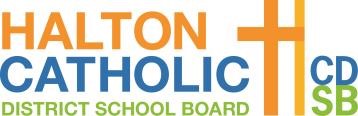 St. Brigid PA Day Thursday September 2, 20219:00am – 3:30pm Via TeamsWelcome & Prayer School-based Priorities Logistics & PlanningStaff One NoteSchedulesEmergency Response PlanSt. Brigid Return to School Plan Break Meeting the Needs of all Learners: Learning Recovery and Intervention Strategies	Every Kid Deserves a Champion (https://www.youtube.com/watch?v=SFnMTHhKdkw)Re-engaging the Learner Expectations for Teaching and Learning Culturally Responsive PedagogyLunchCulturally Responsive PedagogySafe Schools Training  - complete outstanding training on the OLS Grade Level Planning	Mental Health	Literacy 	Numeracy	D2L 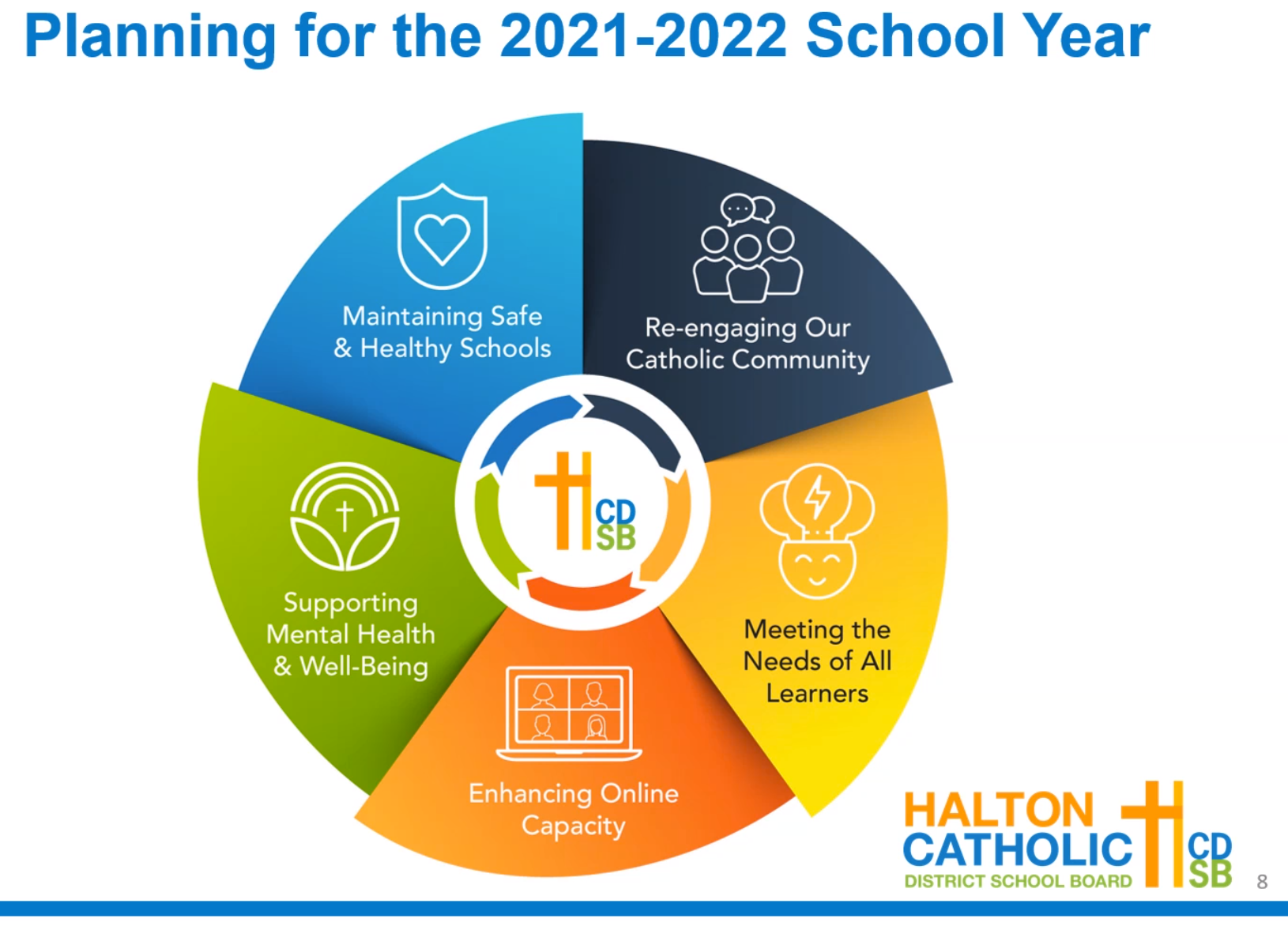 